PARK BIKE Ostrov 2022, Pohár Peruna Junior1. ročník závodu horských kol pro děti do 14 letHlavní partner:  Město Ostrov, Dům kultury Ostrovpartneři: Karlovarský kraj, Živý kraj, Besip, Městská Policie Ostrov, Amphenol,  TM-elektro, , Feminos, Jurica a.s., Koruna Pralines, 123kolo.cz, cykloobchod.cz, krusnehoryaktivne.cz, cyklistevitani.czpořadatel: Cykloteam Ostrov z.s., Dlouhá 103, 363 01, Ostrov, www.cykloteam.euředitel závodu: Filip Berger,  774 649 696, chodidlo@email.czhlavní rozhodčí:  Tomáš Michlík, 777 884 470, info@tm-elektro.cztermín: sobota 08.10.2021 od 10 hodin, prezentace od 8:30hodregistrace:  do pátku 07.10.2021 na www.pohar-peruna.cz nebo na místě 30min předprezentace a výdej startovních čísel: v místě startu Zámeckého parku Ostrov za Palácem princů u umělé vodní plochy od 8:30 do nejméně 30 minut před startem příslušné kategorieGPS souřadnice 50.3017725N, 12.9398575Ehttps://mapy.cz/zakladni?x=12.9399132&y=50.3017972&z=19&source=coor&id=12.939857393503189%2C50.30177236228188startovné: 100,- Kčtrať závodu: v areálu zámeckého parku, technicky nenáročná, travnatý povrch, zpevněné cesty, umělé překážky s možností objízdné trasy, délky tratí dle věkové kategorie , start a cíl v blízkosti prezentacestarty: 	dle věkové kategorieZ6	holky do 6 let  / ročník 2016 -2017	10:15  		1x okruh  950mM6	kluci do 6 let / ročník 2016 -2017	10: 30		2x okruh  950mZ8	holky do 8 let / ročník 2014 -2015	10: 45		1x okruh 1450mM8	kluci do 8 let / ročník 2014 – 2015	11: 00		2x okruh 1450modrážedla	unisex do ročníku 2018		11: 30	Z10	holky do 10 let / ročník 2012 - 2013	12: 00		1x okruh 2100mM10	kluci do 10 let / ročník 2012 - 2013	12: 20		2x okruh 2100mZ12	holky do 12 let / ročník 2010 - 2011	12: 45		2x okruh 2100m	M12	kluci do 12 let / ročník 2010 – 2011	13: 15		3x okruh 2100mZ14	slečny do 14 let / ročník 2008– 2009	13 45		3x okruh 2100mM14	hoši do 14 let / ročník 2008 – 2009	14:  15  		4x okruh 2100mpravidla: Závod probíhá v prostoru zámeckého parku na vyznačených tratí s minimálním omezení pohybu nezávodících návštěvníků parku. Každý závodník se účastní závodu na vlastní nebezpečí se souhlasem zákonného zástupce, který podpisem při prezentaci souhlasí s podmínkami závodu. Cyklistická helma je podmínkou startu v závodě.. Závodníci se budou pohybovat pouze na vyznačené trati a vyjetí či rozjetí po jiných plochách zámeckého parku může být postiženo vyloučením ze závodu. Pořadatel neručí za škody či úrazy účastníků ani jimi vzniklé. Všichni účastníci jsou povinni poslechnout pokyny pořadatele. Pořadatel si vyhrazuje právo případných nutných změn oproti rozpisu dle aktuálních vzniklých či jinak nepředvídatelných okolností. zázemí závodu: mobilní Toitoi toalety ( muži / ženy ), občerstvení v prostoru startu a cílevýsledky a ceny:  dle rozpisu vyhlášení do cca 30min po dojetí posledního závodníka odjetých kategorií, medaile pro 1., 2. a 3. v pořadí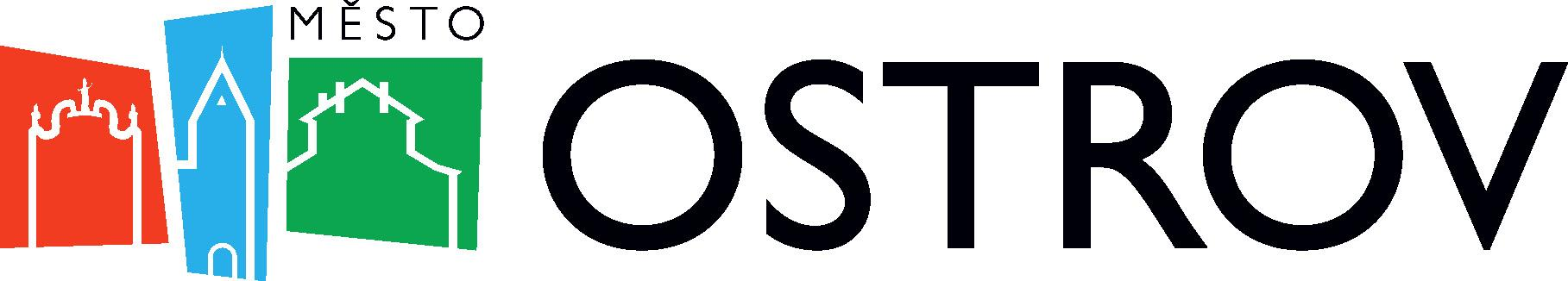 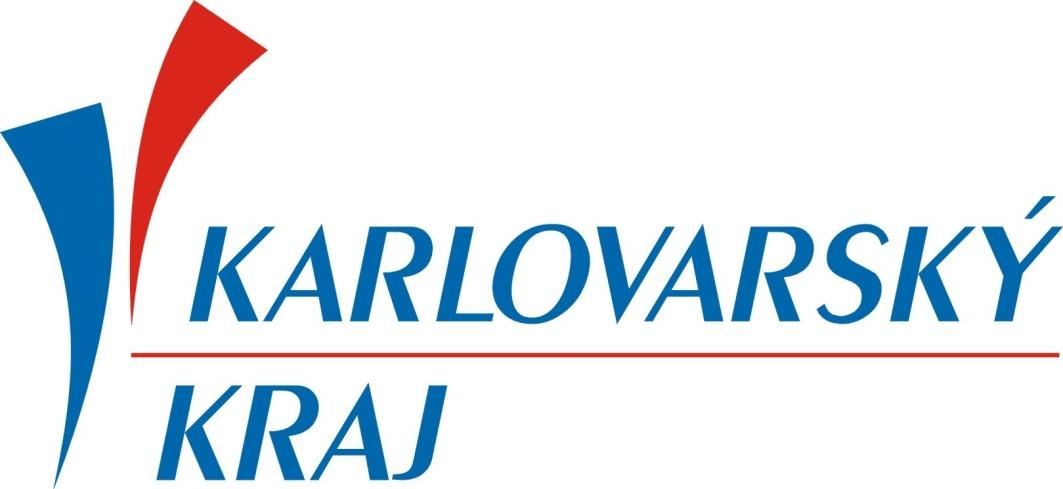 